URZĄD MIASTA ŻYRARDOWA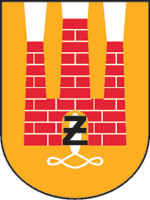 Plac Jana Pawła II Nr 1, 96-300 Żyrardów, tel.: 46 858-15-00www.zyrardow.pl, www.bip.zyrardow.plŻyrardów, dnia 22.04.2022 r. ZP.271.2.12.2022.JMINFORMACJA Z OTWARCIA OFERT	Zamawiający na podstawie art. 222 ust. 5 ustawy Prawo zamówień publicznych 
(Dz. U. z 2021 r., poz. 1129 ze zm.) udostępnia informację z otwarcia ofert w postępowaniu pn. „Rozbudowa drogi gminnej ulicy Jana Brzechwy w Żyrardowie”.W terminie składania ofert tj. do dnia 22.04.2022 r. godz. 12:00 do Zamawiającego wpłynęło 6 ofert. Przed otwarciem ofert podano kwotę, jaką Zamawiający zamierza przeznaczyć na sfinansowanie zamówienia w wysokości: 3.711.342,12 zł.Zestawienie złożonych ofert: (-) z upoważnienia Prezydenta Miasta Żyrardowa Przemysław KopiecZastępca Prezydenta Miasta Żyrardowa	        LL.p.WykonawcaCena w złotych1Konsorcjum firm: Lider - Zakład Usług Terenowych Budowlanych i Porządkowych Margot Małgorzata Szymańska w spadku, ul. Pasaż Ursynowski 11, 02-784 Warszawa;Partner - Zakład Usług Terenowych Budowlanych 
i Porządkowych Margot Expert Sp. z o.o., ul. Pasaż Ursynowski 11, 02-784 Warszawa3 572 827,072TIT BRUK Tomasz Knopik, ul. Tomaszowska 42/30/9, 26-420 Nowe Miasto3 667 705,893ELD MAR Roboty Drogowe E. Trelińskaul. Ks. Brzóski 7/16, 96-300 Żyrardów4 265 719,624GRANAR Sp. z o.o.ul. Sady Żoliborskie 3/137, 01-770 Warszawa2 813 205,365DELTA SPÓŁKA AKCYJNAul. Dzielna 21/47, 01-029 Warszawa3 876 685,626PLANETA S.A. ul. Zdziarska 21, 03-289 Warszawa3 752 970,53